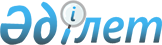 О внесении изменения в постановление акимата Бейнеуского района от 17 мая 2017 года № 94 "Об определении мест для размещения агитационных печатных материалов для всех кандидатов"Постановление акимата Бейнеуского района Мангистауской области от 13 сентября 2023 года № 244. Зарегистрировано Департаментом юстиции Мангистауской области 15 сентября 2023 года № 4599-12
      Акимат Бейнеуского района ПОСТАНОВЛЯЕТ:
      1. Внести в постановление акимата Бейнеуского района от 17 мая 2017 года № 94 "Об определении мест для размещения агитационных печатных материалов для всех кандидатов" (зарегистрировано в Реестре государственной регистрации нормативных правовых актов под № 3379) следующее изменение:
      в приложении:
      строку, порядковый номер 2 изложить в новой редакции:
      "
      ".
      2. Контроль за исполнением настоящего постановления возложить на курирующего заместителя акима Бейнеуского района.
      3. Настоящее постановление вводится в действие по истечении десяти календарных дней после дня его первого официального опубликования.
      "СОГЛАСОВАНО"
      Бейнеуская районная территориальная 
      избирательная комиссия
					© 2012. РГП на ПХВ «Институт законодательства и правовой информации Республики Казахстан» Министерства юстиции Республики Казахстан
				
2.
село Бейнеу
щит у зданий Мангистауского областного филиала № 239900 акционерного общества "Народный Банк Казахстана" и государственного коммунального предприятия на праве хозяйственного ведения "Бейнеуская центральная районная больница" Управления здравоохранения Мангистауской области
      Временно исполняющий обязанности акима Бейнеуского района 

Р. Шалбаев
